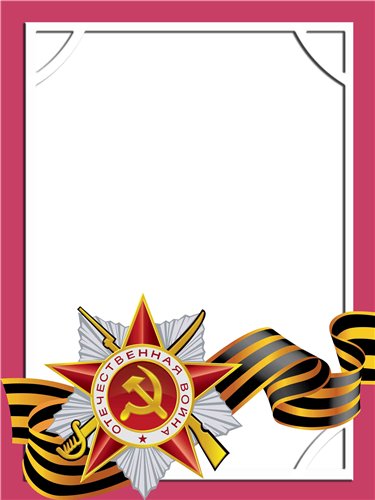 ШайхитовЗарип                           Инвалид войны II ст.       Родился в 1922 г., д. Шарата, татарин, б/п.        Участвовал в боях в составе 1017 СП стрелком с 1942 г. по 1944 г., Ленинградский фронт. После тяжелого ранения комиссован по инвалидности.          Награжден медалью: «За Отвагу», «За  Победу над Германией».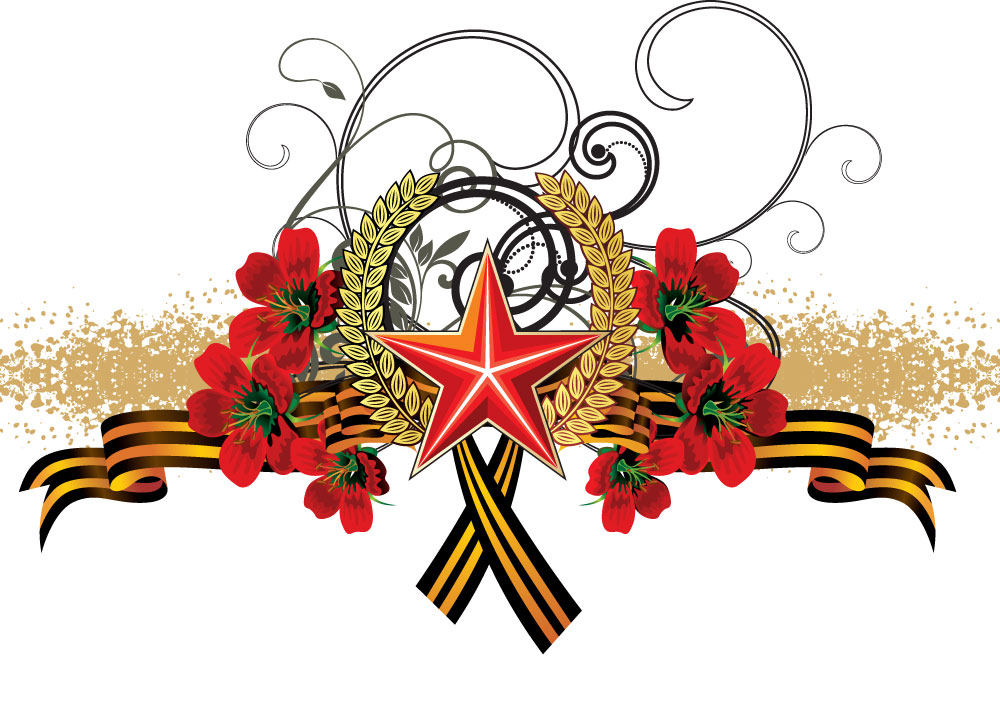 